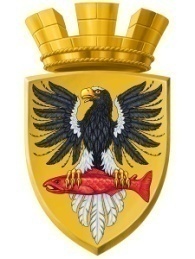 Р О С С И Й С К А Я  Ф Е Д Е Р А Ц И ЯКАМЧАТСКИЙ КРАЙП О С Т А Н О В Л Е Н И ЕАДМИНИСТРАЦИИ ЕЛИЗОВСКОГО ГОРОДСКОГО ПОСЕЛЕНИЯОт  16.12.2016 года                                                                                                              № 1125-п         г.ЕлизовоО присвоении адреса жилому дому с кадастровым номером 41:05:0101001:10501 и земельному участку с кадастровым номером 41:05:0101001:646	Руководствуясь статьей 14 Федерального закона от 06.10.2003 № 131-ФЗ «Об общих принципах организации местного самоуправления в Российской Федерации», Уставом Елизовского городского поселения, согласно Правилам присвоения, изменения и аннулирования адресов, утвержденным постановлением Правительства Российской Федерации от 19.11.2014 № 1221, на основании заявления Крупенич Элеоноры Валерьевны и принимая во внимание: разрешение на строительство от 09.09.2011 года RU 41501102-151; выписку из единого государственного реестра прав на недвижимое имущество и сделок с ним, удостоверяющую проведенную государственную регистрацию прав собственности на жилой дом от 30.08.2016 № 41-41/001-41/002/002/2016-5297/1; кадастровый паспорт здания - жилой дом от 01.06.2016 № 4100/206/16 – 34738; договор аренды земельного участка от 14.08.2015 года № 65; соглашение б/н от 22.02.2016 года об уступке прав и переводе долга по договору № 65 аренды земельного участка от 14.08.2015 года; соглашение от 28.09.2016 года б/н к договору аренды земельного участка от 14.08.2015 № 65ПОСТАНОВЛЯЮ:1. Присвоить адрес жилому дому с кадастровым номером 41:05:0101001:10501: Россия, Камчатский край, Елизовский муниципальный район, Елизовское городское поселение, Елизово г., Малиновая ул., дом 4. Присвоить адрес земельному участку с кадастровым номером 41:05:0101001:646: Россия, Камчатский край, Елизовский муниципальный район, Елизовское городское поселение, Елизово г., Малиновая ул., 4.3. Направить настоящее постановление в Федеральную информационную адресную систему для внесения сведений установленных данным постановлением.4. Управлению делами администрации Елизовского городского поселения опубликовать (обнародовать) настоящее постановление в средствах массовой информации и разместить в информационно – телекоммуникационной сети «Интернет» на официальном сайте администрации Елизовского городского поселения. 5. Крупенич Элеоноре Валерьевне обратиться в Управление Федеральной службы государственной регистрации, кадастра и картографии по Камчатскому краю и в филиал федерального государственного бюджетного учреждения «Федеральная кадастровая палата Федеральной службы государственной регистрации, кадастра и картографии» по Камчатскому краю для внесения изменений уникальных характеристик объектов недвижимого имущества.6. Контроль за исполнением настоящего постановления возложить на руководителя Управления архитектуры и градостроительства администрации Елизовского городского поселения.Глава администрации Елизовского городского поселения                                                    Д.Б. Щипицын